Thank you for considering House of Style for your upcoming wedding.  I look forward to working out all of the fun details.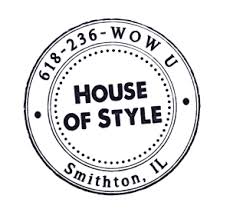 Enclosed is a copy of the “Service Agreement” for our Bridal Services.  Please review the agreement carefully, and return it to the salon, along with a $250.00 deposit/booking fee as quickly as possible.  All events are tentative, and subject to cancellation, until the signed agreement and deposit are returned.Please email, call or stop by if you have any questions.Thank you,SarahHouse of Style Hair Salon4001 State Route 159Suite 104Smithton, IL 62285618-236-WOW U  (Call or Text)INFO@STYLEINSMITHTON.COM www.styleinsmithton.comBRIDE’S COPYWe are thrilled you are considering House of Style for your special day!  It will be our pleasure to help make your Wedding Day beautiful.Many Brides book their wedding parties months, even up to a year in advance. And Saturdays are typically a busy day in the salon, even without an additional wedding party.  With that in mind, we suggest you schedule your Hair & Makeup Trial and confirm your wedding date as early as possible!Save the DateA deposit of $250.00 is required to hold an afternoon or morning Bridal Session.The deposit increases to $400.00 when more than four (4) hours is requested or necessary to accommodate your Bridal Party.This Non-Refundable deposit will be credited to your final balance.Please assign one person to be the coordinator for your Wedding Party.  This will be the one person we contact with final preparations and scheduling confirmations.  It is the Bride’s responsibility to have the balances paid on time.   One payment, in the form of cash, Mastercard or Visa, should be made for the deposit before your wedding date is booked, and the final payment 30 days prior to your Wedding Day.  This payment can be made via invoice with a credit card to save you any additional trips to the Salon.  This reduces confusion and removes the transaction time on a day we want to keep you on time, and stress free.  Gratuity is not included in your Service Contract pricing, and should you want to tip your stylist or makeup artist, you may do so at the time of service, or add it to your final contract payment.All final decisions for services, and a confirmed guest count, should be provided 30 days prior to your Wedding Day.  Any remaining balance is due at this time.  All communications should be made in person, or via email.  Signed service agreements/contracts are binding.On your big day, relax knowing your Bridal Party will enjoy pampering and beautiful styles.  House of Style requests the Bride to schedule and attend a Trial session with her assigned stylist.  It is also recommended that the Bride bring her veil/headpiece, photos of her dress, photos of preferred hairstyles, and multiple photos will be taken during and after this trial appointment.  We reserve the right to terminate and void this contract should any issues arise that would result in less than satisfactory results, in our professional opinion.On your Wedding Day, please have your Bridal Party arrive promptly.  We believe time is of the essence and we do not want our guests to be rushed on their special day.  Late or damp/unprepped arrivals will be assessed an additional fee.  If additional time is required to accommodate for hair that is long, or thick, or if anyone in your bridal party has extensions, any additional fees will be due on the wedding date.  													BRIDE’S COPYHere are some suggestions and guidelines to help you prepare for your wedding!6 Months – 1 YearAs soon as you choose a wedding date, please call the salon to reserve your day, and quickly return your signed Bridal Contract along with the deposit fee.Determine how many members of your family and wedding party would like our services, and have them scheduled accordingly.Finalize the list of services your Bridal Party would like to enjoy at the salon, and when you’d like to schedule them.3 Months – 6 MonthsBegin dreaming about what you wish to look like!  Plan for your veil, jewelry, hair color, and the style you’d like to wear.  Start looking for photos to show your stylist.Reserve your hair appointments from now through the day of your wedding to ensure your cut and color are fabulous on your special day!  2 – 4 WeeksYour final cut and color appointment should be done within this time frame.Bring your headpiece and veil to your consultation.  Please remember to have your veil steamed to remove all wrinkles and keep in a safe place. (Having a portable steamer available on your wedding day is a good idea also  ; )On Your Wedding DayRemind everyone getting hair services to arrive with clean, DRY, hair.Remind everyone to wear a button down shirt to keep hair and makeup looking great!Most importantly, sit back and relax, and enjoy your special day.  Please DO NOT shampoo or condition your hair the day of your scheduled appointment.  The style will maintain its shape better if the hair is not fresh and squeaky clean.  We recommend shampooing the day before, with minimal conditioning if any, and preferably in the early afternoon and prep with our favorite Awapuhi Wild Ginger HydroWhip Crème.  Then, allow it to air-dry naturally.  And, be sure to wear a button down shirt for your appointmentBRIDE’S COPYOther Things To ConsiderYour Wedding Day should be everything you’ve always dreamed of.  And in years to come, we want you to be able to look back on your photos with wonderful memories of this joyous event.  We have helped many Brides create a stunningly beautiful day for herself, and her closest family and friends.  Of course, over the course of many years, we’ve also been made aware of some members of the Bridal Party or guests attending the wedding who could have also benefitted by our services…   We would like to reach out to your friends and family, in an effort to create the most beautiful wedding day photos for you.  Please provide us with the names, and addresses, or e-mail, of anyone you feel would enjoy our services.  Whether that includes your Groomsmen, Grandparents or general guests, we will send them an invitation to join us at House of Style prior to your wedding and give them the Star Treatment!A few key people to keep in mind as you plan for your Wedding Day might include:  Your Groom, The Father of the Bride, Grandparents, your future In-Laws, your flower girl & ring bearer, the Best Man and Ushers, too!  Service Agreement/Contract SERVICES:  House of Style reserves the right to substitute a stylist in the event of sickness, act of God, or other reason beyond our control.  Your Bridal Package will consist of:Up to 60min Upstyle Services for ($75.00 in Salon/$100.00 on Location)   X   _________ =      $_________                -DEPOSIT $ _________        BALANCE DUE $ ________By _______________________Additional information:AMENITIES:  You are allowed to bring in refreshments and food for your Bridal Party.  Let us know if you need additional space to set up.  If you wish to serve your Bridal Party any alcoholic beverages, it is your responsibility to monitor quantity and reactions.ADDITIONAL ARTISTS: Should you choose to invite another independent beauty professional, ie makeup artists) to work on your wedding party while at House of Style, there will be an additional $50 day rate fee for the artist to use our facilities.LOCATION:  Your Wedding preparations will take place at the following location, if not at Salon:  _____________________________________ # of Miles from Salon__________Wedding Venue: _________________________Reception Venue:________________________Street Address: _________________________________________________________________Emergency Contact Info: __________________________________________________________Date & Time:  Your Wedding will take place on ________________________________________Travel Time from Salon to Wedding? __________________________________________The Bridal Party will need to be ready, at the latest, by _____________________________________Each Bridal Party participant must be on time for the agreed upon appointment. House of Style reserves the right to assess a $50 late fee for every 30 minutes going over the allotted times scheduled for your wedding party.  										RETURN TO SALONPAYMENT:  In full consideration for all services rendered by House of Style, the Bride agrees to make the following payment schedule.Deposit/Booking Fee:  A $250.00 deposit is required to reserve your booking for your Wedding Day.  Payment in the form of Cash, MasterCard, or Visa is accepted.Balance:  The Bride will pay the remaining balance, in the amount of, $____________________ 30 days prior to the event ____________________________.Travel Fees:  If the venue is more than 10 miles from House of Style, a $75 convenience fee will be added, as well as a $2 charge per mile – round trip. CANCELLATION:  In the event the Bride cancels any scheduled services, for herself or any member of her Bridal Party, less than 30 days prior to your Wedding Day, either verbally in person, or in writing, the Bride will surrender the deposit paid to House of Style.  If a cancellation occurs more than 30 days prior to your Wedding Day, a 50% refund of the deposit, and any other additional payment will be refunded to the Bride.  In the event of a ‘double booking’ on your reserved Wedding Day, House of Style reserves the right to send a qualified guest artist of its choosing to the secondary scheduled event, by the date on the signed contract.MISCELLANEOUS:  This Service Agreement/Contract is set forth for the entire arrangement and agreement between the Bride and House of Style.  It will be honored by laws in the state of ILLINOIS, without regard to principles of conflict law.  In any action or proceedings involving a dispute between the Bride and House of Style arising from this contract, the prevailing party will be entitled to receive from the losing party reasonable attorney fees.  House of Style will not be responsible for allergic reactions caused by any products used.  Any photos taken at House of Style belong to Sarah Brand.  If your Photographer will be joining us in the Salon, please provide contact information: _______________________House of Style, and the Bride, have each read and agreed, and this service agreement is to be signed by its duly authorized representative.I, ________________________________________________________________, have read and fully understand all the above terms and conditions.  I agree with them, and consent to them, as stated above.___________________________________________________ 		____________________	Bride’s Signature							DateFor Salon Use Only:Deposit paid on: _______________________ Balance paid on: _______________________                                                                    RETURN TO SALONHouse of Style Bridal Party PlannerWedding Date: ________________________________________________________________________Trial Style APPT: ______________________________________________________________Bride’s Name: _________________________________________________________________________Groom’s Name: _________________________ Yes!  I want my Groom groomed! APPT: _____________Address: _____________________________________________________________________________City: _________________________________________State: _____________Zip Code: _____________HOME # ___________________________ CELL # _____________________________________________EMAIL (we will send final payment invoice to you) ____________________________________________Time of Wedding _______________________________				½ Day – AM or PMDesired Service Start Time: _______________________				FULL DAYDesired Service Finish Time: ______________________				ON SITETotal # in Wedding Party who are requesting services on your Wedding Day: ______________________ Name/Address/Email/Cell#   ___________________    Role ___________           Stylist Requested______RETURN TO SALONBRIDE